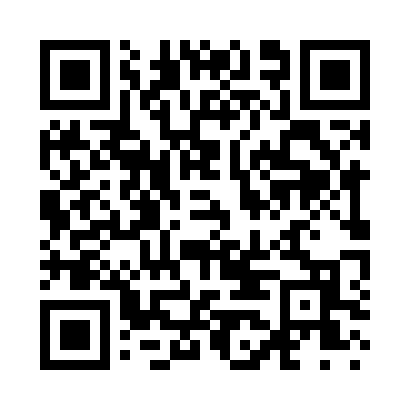 Prayer times for East Smethport, Pennsylvania, USAMon 1 Jul 2024 - Wed 31 Jul 2024High Latitude Method: Angle Based RulePrayer Calculation Method: Islamic Society of North AmericaAsar Calculation Method: ShafiPrayer times provided by https://www.salahtimes.comDateDayFajrSunriseDhuhrAsrMaghribIsha1Mon4:015:431:185:208:5210:352Tue4:015:431:185:208:5210:343Wed4:025:441:185:208:5210:344Thu4:035:451:185:208:5210:335Fri4:045:451:185:208:5110:336Sat4:055:461:195:208:5110:327Sun4:065:471:195:208:5110:318Mon4:075:471:195:208:5010:319Tue4:085:481:195:208:5010:3010Wed4:095:491:195:208:4910:2911Thu4:105:491:195:208:4910:2812Fri4:115:501:195:208:4810:2713Sat4:125:511:205:208:4810:2714Sun4:135:521:205:208:4710:2615Mon4:145:531:205:208:4710:2516Tue4:165:531:205:208:4610:2417Wed4:175:541:205:208:4510:2218Thu4:185:551:205:208:4510:2119Fri4:195:561:205:208:4410:2020Sat4:215:571:205:208:4310:1921Sun4:225:581:205:198:4210:1822Mon4:235:591:205:198:4110:1623Tue4:256:001:205:198:4010:1524Wed4:266:001:205:198:4010:1425Thu4:276:011:205:188:3910:1226Fri4:296:021:205:188:3810:1127Sat4:306:031:205:188:3710:1028Sun4:316:041:205:188:3610:0829Mon4:336:051:205:178:3510:0730Tue4:346:061:205:178:3310:0531Wed4:366:071:205:168:3210:04